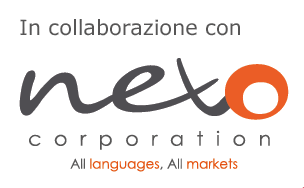 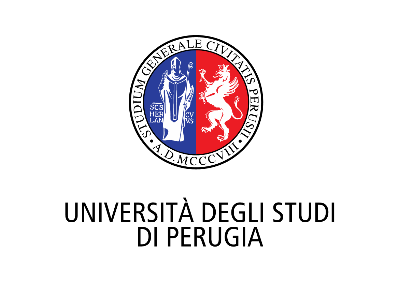 SCHEDA D’ISCRIZIONE(Compilare tutti i campi scrivendo in stampatello e leggibile)

Spett.le Università degli Studi di Perugia Dipartimento di Scienze Politichevia Pascoli, 33 - 06123 - Perugia (PG)Il/la sottoscritto/a.................................................................................................................................................... nato/a  a........................................................ il        /      /           residente a………………………………………………………….cap................................  Via  .......................................................................................................... n° ....................Tel. ...................................................................................   cell. …………………………………………………………………………. e-mail   ....................................................................................................................................................................Codice fiscale ………………………………………………………….…………………………………………………………………………………………domiciliato/a a (solo se diverso) ............................................................................................................................. cap.............................Via................................................................................................................n°……………………CHIEDEdi essere ammessa/o al Corso in International Digital Sales Managementconsapevole delle sanzioni penali, nel caso di dichiarazioni non veritiere e falsità negli atti, richiamate dall'art. 76 del D.P.R. 28/12/2000 N. 445, nonché della decadenza dei benefici conseguenti al provvedimento eventualmente emanato sulla base della dichiarazione non veritiera, qualora dal controllo effettuato emerga la non veridicità del contenuto di taluna delle dichiara- zioni rese (art. 75 del D.P.R. 445/2000)DICHIARA A tal fine il sottoscritto dichiara:a) di essere in possesso della laurea    □triennale    □magistrale    in:_____________________________________________________________________________________conseguita presso l’Università di ____________________________________________________________il _____/_____/_____  con voti ________ /110 . Barrare la casella se con Lode   .b) di aver sostenuto i seguenti esami del corso di laurea    □triennale    □magistrale    in_______________________________________________________________________________________dichiara sotto la propria responsabilità:1) di essere in possesso dei richiesti requisiti di accesso: 2) di aver preso visione del bando e di accettare tutte le condizioni ivi previste.3) di autorizzare l’Università degli Studi di Perugia e Nexo Corporation s.r.l a trattare i dati secondo gli obblighi di legge, per i fini propri dell’attività formativa, per comunicazioni a soggetti esterni (professionisti, aziende, società, enti) ai fini del tirocinio curriculare previsto e di possibili assunzioni e/o della creazione di banche dati.Allegare Curriculum vitae e copia fotostatica di un documento di identità in corso di validitàData ................/................/................	Firma      .........................................................................................Il pagamento dell’acconto, pari a € 1.976,40, deve essere effettuato entro e non oltre venerdì 30 giugno 2017 mediante bonifico sul conto corrente intestato al Dipartimento di Scienze politiche c/o Unicredit  S.p.a. – Agenzia Perugia Università – IBAN: IT 81 U 02008 03043 000029464237, pena l’esclusione immediata dal corso.
Il corso ha una disponibilità limitata, eventuali edizioni aggiuntive verranno realizzate sulla base delle richieste pervenute. Per cause di forza maggiore potranno essere variati, sedi, date e docenti dell’iniziativa.
L' Università degli Studi di Perugia – Dipartimento di Scienze Politiche si riserva la facoltà di annullare il corso qualora non si raggiunga il numero minimo previsto di partecipanti. In tal caso, le quote versate verranno restituite.ESAMECFUVOTO1)2)3)4)5)6)7)8)9)10)11)